Times on the agenda are best estimates, and therefore may not reflect actual time an item is addressed. The action listed next to each agenda item represents the intent of the VSBPE at the time the agenda is printed.  It is possible that action may or may not be taken on any item listed on the agenda.1 National Life Drive, Davis 5, Montpelier, VT 05620-2501
(p) 802-828-1130 | (f) 802-828-6430 | education.vermont.gov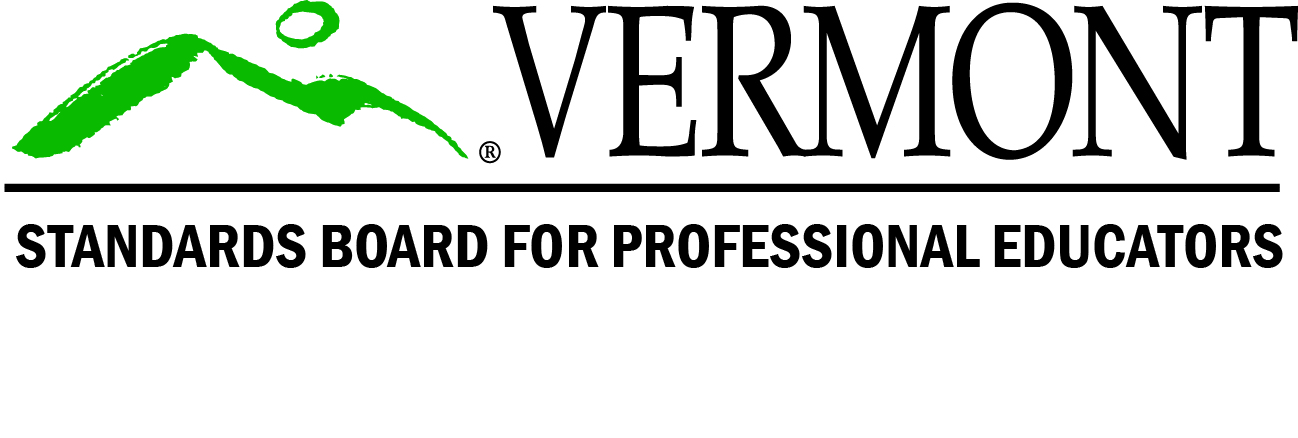 1 National Life Drive, Davis 5, Montpelier, VT 05620-2501
(p) 802-828-1130 | (f) 802-828-6430 | education.vermont.gov1 National Life Drive, Davis 5, Montpelier, VT 05620-2501
(p) 802-828-1130 | (f) 802-828-6430 | education.vermont.gov1 National Life Drive, Davis 5, Montpelier, VT 05620-2501
(p) 802-828-1130 | (f) 802-828-6430 | education.vermont.govAgendaApril 19, 2022Microsoft Teams meetingJoin on your computer or mobile appClick here to join the meetingOr call in (audio only)+1 802-828-7667 United States, MontpelierPhone Conference ID: 568 898 207#Ensuring a Caring, Competent, Highly Effective Educator in Every Vermont Classroom to Improve Student LearningAgendaApril 19, 2022Microsoft Teams meetingJoin on your computer or mobile appClick here to join the meetingOr call in (audio only)+1 802-828-7667 United States, MontpelierPhone Conference ID: 568 898 207#Ensuring a Caring, Competent, Highly Effective Educator in Every Vermont Classroom to Improve Student LearningAgendaApril 19, 2022Microsoft Teams meetingJoin on your computer or mobile appClick here to join the meetingOr call in (audio only)+1 802-828-7667 United States, MontpelierPhone Conference ID: 568 898 207#Ensuring a Caring, Competent, Highly Effective Educator in Every Vermont Classroom to Improve Student LearningAgendaApril 19, 2022Microsoft Teams meetingJoin on your computer or mobile appClick here to join the meetingOr call in (audio only)+1 802-828-7667 United States, MontpelierPhone Conference ID: 568 898 207#Ensuring a Caring, Competent, Highly Effective Educator in Every Vermont Classroom to Improve Student LearningTimePacket #ItemAim/Action9:00 AM1 (A)2 (A)Approval of the AgendaApproval of Minutes from 3/9/2022Correspondence / AnnouncementsPublic Member IntroductionsPublic to be heardBoard Member Updates Act 28 Literacy Committee ReportStaff ReportDiscussion/VoteDiscussion/VoteDiscussionDiscussionDiscussionDiscussionDiscussion9:30 AM3 (A)Proposed Rule Changes Discussion/Vote10:30 AMBreakDiscussion10:45 AMAnti-bias Standards UpdateDiscussion11:15 AM4 (A)Paraeducator Standards UpdateDiscussion11:30 AM 1 (LC) 2 (LC) 1 (PAC)Sub Committee Work Licensing Committee: Praxis II: Modern and Classical Languages JapanesePraxis Core Math Cut ScoreRenewal UpdateProgram Approval Committee: NVU Request for Out of State Teaching ApprovalEPIC PresentationDiscussion/VoteDiscussion/VoteDiscussionDiscussion/VoteDiscussion12:15 PMWaiver RequestSuperintendent Request: A. HayesEducator Waiver Request: B . TurnbaughSuperintendent Request: D. HoweEducator Waiver Request: S. GencarelleDiscussion/VoteDiscussion/VoteDiscussion/VoteDiscussion/Vote12:45 PMMay Agenda ItemsDiscussion1:00  PMAdjournDiscussion/Vote